บันทึกข้อความ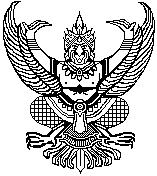 ส่วนราชการ วิทยาลัยพยาบาลบรมราชชนนีนครพนม ถ.กลางเมือง อ.เมือง จ.นครพนม โทร.042 - 512196       ที่   อว 0609.5/                                                   วันที่                                                                                                                                                                                                                                                                                                   	                                                          เรื่อง   ขอขยายระยะเวลาการทำวิจัย                                       			           	เรียน   คณบดีวิทยาลัยพยาบาลบรมราชชนนีนครพนม		ตามที่ข้าพเจ้า .......................................................... ตำแหน่ง .............................................. พร้อมคณะวิจัย ได้ขออนุมัติขยายระยะเวลาในการดำเนินโครงการวิจัย เรื่อง ...............................................................................................................................................................................................................................................และมีระยะเวลาสิ้นสุดการขยายเวลาในวันที่ ..................................... นั้น	ในการนี้ ข้าพเจ้าได้ดำเนินการโครงการวิจัยถึงขั้นตอน.......................................................................................................................................................................................................................................................มีความประสงค์ขอขยายเวลาในการดำเนินโครงการ เนื่องจาก .................................................................................……………………………………………………………………………………………………………………………………………………………………………………………………………………………………………………………………………………………………………………………………ไปจนถึงวันที่ ............................................................ ทั้งนี้ ข้าพเจ้าได้แนบรายงานความก้าวหน้าโครงการวิจัย       มาเพื่อประกอบการพิจารณามาพร้อมหนังสือฉบับนี้		จึงเรียนมาเพื่อโปรดพิจารณาอนุมัติ    จะเป็นพระคุณยิ่ง    (....................................................)                           .......................................... 